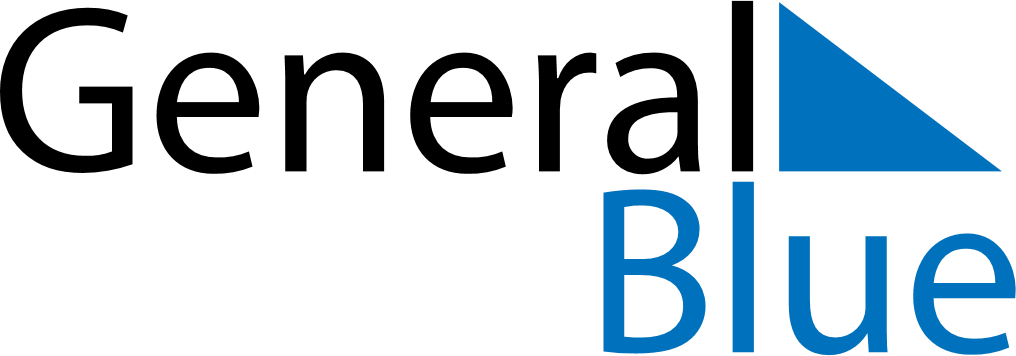 June 2024June 2024June 2024June 2024June 2024June 2024June 2024Muratpasa, TurkeyMuratpasa, TurkeyMuratpasa, TurkeyMuratpasa, TurkeyMuratpasa, TurkeyMuratpasa, TurkeyMuratpasa, TurkeySundayMondayMondayTuesdayWednesdayThursdayFridaySaturday1Sunrise: 5:39 AMSunset: 8:10 PMDaylight: 14 hours and 31 minutes.23345678Sunrise: 5:38 AMSunset: 8:11 PMDaylight: 14 hours and 32 minutes.Sunrise: 5:38 AMSunset: 8:11 PMDaylight: 14 hours and 33 minutes.Sunrise: 5:38 AMSunset: 8:11 PMDaylight: 14 hours and 33 minutes.Sunrise: 5:38 AMSunset: 8:12 PMDaylight: 14 hours and 34 minutes.Sunrise: 5:37 AMSunset: 8:12 PMDaylight: 14 hours and 35 minutes.Sunrise: 5:37 AMSunset: 8:13 PMDaylight: 14 hours and 35 minutes.Sunrise: 5:37 AMSunset: 8:14 PMDaylight: 14 hours and 36 minutes.Sunrise: 5:37 AMSunset: 8:14 PMDaylight: 14 hours and 37 minutes.910101112131415Sunrise: 5:37 AMSunset: 8:15 PMDaylight: 14 hours and 37 minutes.Sunrise: 5:37 AMSunset: 8:15 PMDaylight: 14 hours and 38 minutes.Sunrise: 5:37 AMSunset: 8:15 PMDaylight: 14 hours and 38 minutes.Sunrise: 5:37 AMSunset: 8:16 PMDaylight: 14 hours and 39 minutes.Sunrise: 5:37 AMSunset: 8:16 PMDaylight: 14 hours and 39 minutes.Sunrise: 5:37 AMSunset: 8:16 PMDaylight: 14 hours and 39 minutes.Sunrise: 5:37 AMSunset: 8:17 PMDaylight: 14 hours and 40 minutes.Sunrise: 5:37 AMSunset: 8:17 PMDaylight: 14 hours and 40 minutes.1617171819202122Sunrise: 5:37 AMSunset: 8:18 PMDaylight: 14 hours and 40 minutes.Sunrise: 5:37 AMSunset: 8:18 PMDaylight: 14 hours and 41 minutes.Sunrise: 5:37 AMSunset: 8:18 PMDaylight: 14 hours and 41 minutes.Sunrise: 5:37 AMSunset: 8:18 PMDaylight: 14 hours and 41 minutes.Sunrise: 5:37 AMSunset: 8:19 PMDaylight: 14 hours and 41 minutes.Sunrise: 5:37 AMSunset: 8:19 PMDaylight: 14 hours and 41 minutes.Sunrise: 5:37 AMSunset: 8:19 PMDaylight: 14 hours and 41 minutes.Sunrise: 5:38 AMSunset: 8:19 PMDaylight: 14 hours and 41 minutes.2324242526272829Sunrise: 5:38 AMSunset: 8:19 PMDaylight: 14 hours and 41 minutes.Sunrise: 5:38 AMSunset: 8:20 PMDaylight: 14 hours and 41 minutes.Sunrise: 5:38 AMSunset: 8:20 PMDaylight: 14 hours and 41 minutes.Sunrise: 5:39 AMSunset: 8:20 PMDaylight: 14 hours and 41 minutes.Sunrise: 5:39 AMSunset: 8:20 PMDaylight: 14 hours and 40 minutes.Sunrise: 5:39 AMSunset: 8:20 PMDaylight: 14 hours and 40 minutes.Sunrise: 5:40 AMSunset: 8:20 PMDaylight: 14 hours and 40 minutes.Sunrise: 5:40 AMSunset: 8:20 PMDaylight: 14 hours and 39 minutes.30Sunrise: 5:40 AMSunset: 8:20 PMDaylight: 14 hours and 39 minutes.